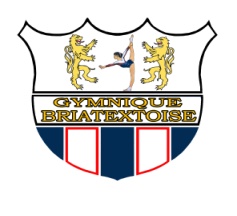 Au bonheur des chineursVIDE GRENIER DIMANCHE 10 JUIN 2018Inscriptions lors des permanences au gymnase de Briatexte les samedis 19 mai, 26 mai et 02 juin (9h30-12h00) et les mercredis 23 et 30 mai (13h30-18h30) de 14h00 à 19h00. Longueur du stand 3 m linéaires au prix de 8 €. Dès  6 h 30, accueil des exposants   ATTENTION : TOUT DOSSIER INCOMPLET NE SERA PAS RETENUMerci de compléter le coupon ci-dessous, le dater, le signer (ainsi que l'attestation sur l'honneur) et le remettre lors des permanences ainsi qu'une photocopie recto verso de votre carte d'identité--------------------------------------------------------------------------------------------------« AU BONHEUR DES CHINEURS »BULLETIN D’INSCRIPTION - DIMANCHE  10 JUIN 2018EXPOSANT : Nom : ………............……....…….     Prénom : ………………....…...…………..Adresse ………………………………………..........…………………………………..…………...N°Tél : ………………………………....…..  N° CNI : ………………....…………………………..TARIF:      8 € x ……….. stand(s)   soit : ………………. € (stand de 3 m linéaires)Règlement :  par chèque à l’ordre de la Gymnique Briatextoise           en espècesPossibilité de restauration sur place : Frites/saucisses ou frites/merguez : 5 € - frites : 2,50 €. Boissons, bonbons...ATTESTATION SUR L’HONNEUR DE L’EXPOSANTJe soussigné(e), Nom, prénom ……...........……….............……............................……………Né(e) le ……………………....……………..   à………………..........……………………………..Domicilié (e) (Adresse complète)……………………………............……………………………………………………………………...........………………………………………………………………Déclare sur l’honneur ne pas avoir participé à plus de deux vide-greniers au cours de l’année 2018.Date : ……………..…………..		Signature :Attention les emplacements étant limités, ne tardez pas à réserver votre place !!!Imprimé par nos soins – Ne pas jeter sur la voie publiqueAu bonheur des chineursVIDE GRENIER DIMANCHE 10 JUIN 2018Inscriptions lors des permanences au gymnase de Briatexte les samedis 19 mai, 26 mai et 02 juin (9h30-12h00) et les mercredis 23 et 30 mai (13h30-18h30) de 14h00 à 19h00. Longueur du stand 3 m linéaires au prix de 8 €. Dès  6 h 30, accueil des exposants   ATTENTION : TOUT DOSSIER INCOMPLET NE SERA PAS RETENUMerci de compléter le coupon ci-dessous, le dater, le signer (ainsi que l'attestation sur l'honneur) et le remettre lors des permanences ainsi qu'une photocopie recto verso de votre carte d'identité--------------------------------------------------------------------------------------------------« AU BONHEUR DES CHINEURS »BULLETIN D’INSCRIPTION - DIMANCHE  10 JUIN 2018EXPOSANT : Nom : ………............……....…….     Prénom : ………………....…...…………..Adresse ………………………………………..........…………………………………..…………...N°Tél : ………………………………....…..  N° CNI : ………………....…………………………..TARIF:      8 € x ……….. stand(s)   soit : ………………. € (stand de 3 m linéaires)Règlement :  par chèque à l’ordre de la Gymnique Briatextoise           en espècesPossibilité de restauration sur place : Frites/saucisses ou frites/merguez : 5 € - frites : 2,50 €. Boissons, bonbons...ATTESTATION SUR L’HONNEUR DE L’EXPOSANTJe soussigné(e), Nom, prénom ……...........……….............……............................……………Né(e) le ……………………....……………..   à………………..........……………………………..Domicilié (e) (Adresse complète)……………………………............……………………………………………………………………...........………………………………………………………………Déclare sur l’honneur ne pas avoir participé à plus de deux vide-greniers au cours de l’année 2018.Date : ……………..…………..		Signature :Attention les emplacements étant limités, ne tardez pas à réserver votre place !!!Imprimé par nos soins – Ne pas jeter sur la voie publique